Publicado en Madrid el 21/10/2021 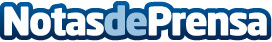 Las startups españolas MOA Technology e Inbrain Neuroelectronics ganan el concurso Leyton CES 2022Tres empresas obtendrán como premio un stand en el Eureka Park del CES de Las Vegas, el mayor evento de tecnología del mundo, así como un asesoramiento gratuito de la consultora global Leyton. Han participado empresas de España, Bélgica, Francia, Italia, Estados Unidos, Alemania y Suecia, todas ellas relacionadas con la innovación en los campos de GreenTech, TechforGood y HealthTechDatos de contacto:David 663544023Nota de prensa publicada en: https://www.notasdeprensa.es/las-startups-espanolas-moa-technology-e Categorias: Nacional Finanzas Madrid Ecología Emprendedores Premios Otras Industrias Innovación Tecnológica http://www.notasdeprensa.es